CHS Lady Elks Record Book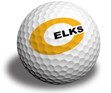 Team Records/HonorsGWOC Central Champs2006, 2007, 2008, 2009, 2010, 2011, 2012, 2013, 2014, 2015GWOC Conference Champs2006, 2007, 2008, 2009, 2010, 2011, 2012, 2013, 2014, 2015Sectional Champs1996, 1997, 1998, 1999, 2008, 2009, 2011, 2012, 2013, 2014, 2015District/Region Champs (22 appearances)1992, 1993, 1995, 1996, 2015State Appearances1993 (2nd), 1995 (1st), 1996 (10th), 1998 (3rd), 1999 (5th), 2000 (9th)2001 (7th), 2004 (8th), 2005 (3rd), 2012 (10th), 2015 (3rd)State Championships1995Lowest 9 Holes (Team)	144 vs Northmont 2015	145 vs Fairmont 2015	145 vs Fairmont 2014	145 vs Fairmont 2013151 vs Miamisburg 2012Lowest 18 Holes (Team)	301 @ Sectionals 2015301 vs Dublin Jerome 2015303 @ GWOC Post 2015305 @ Lima Inv 2015305 @ Lady Elk Inv 2013309 @ Sycamore Inv 2015310 @ State (Day 1) 2015314 @ Lima Inv 2013315 @ Sectionals 2005317 @ Panther Inv 2013Lowest 9 Hole Averages (Team)	156.9 (2015 Team)160.0 (2013 Team)161.0 (2012 Team)161.7 (2014 Team)164.9 (2011 Team)Lowest 18 Hole Averages (Team)	316.9 (2015 Team)326.3 (2013 Team)336.1 (2005 Team)337.5 (2014 Team)341.8 (2004 Team)Individual Records/HonorsLowest 9 Holes (Individual)31	Esha Kulkarni		2014	Nina Kulkarni 		201332	Esha Kulkarni 	2015	Esha Kulkarni 	2015	34  	Colleen Lienesch 	2005      		Alee Everman 		2008		Nina Kulkarni		2012Lowest 18 Holes (Individual)70	Esha Kulkarni 	201571	Esha Kulkarni	2015	Esha Kulkarni 	2015Esha Kulkarni		201472  	Elizabeth Meyer 	2002	Nina Kulkarni		2012	Nina Kulkarni		2012	Nina Kulkarni		2013	Esha Kulkarni 		201473	Esha Kulkarni 	201574 	Elizabeth Meyer 	2001Andrea Engel 		2005		Nina Kulkarni 		2011		Madison Wolters	2013		Esha Kulkarni 		2013		Kayla Ramsey	2015Lowest 9 Hole Averages (Individual)	36.0	Esha Kulkarni	201537.1	Nina Kulkarni		2012	37.7	Esha Kulkarni		2014	37.8	Nina Kulkarni		2013	37.9 	Nina Kulkarni 		2011	38.2	Esha Kulkarni		201339.0 	Elizabeth Meyer 	200239.0 	Molly Ginger 		200639.4	Madi Wolters		2015Lowest 18 Hole Averages (Individual)	75.7	Esha Kulkarni	201577.0 	Elizabeth Meyer 	2002	77.4	Nina Kulkarni		2013	77.6 	Nina Kulkarni		2012	78.0	Esha Kulkarni		2014	79.2	Esha Kulkarni		2013	79.5	Marissa Wenzler	2015	80.0 	Colleen Lienesch 	2005Overall 9 Hole Average (includes 9 hole and 18 hole matches)	37.5	Esha Kulkarni	201538.3	Nina Kulkarni		201238.5	Nina Kulkarni		201338.7	Esha Kulkarni		201438.8 	Elizabeth Meyer 	2002 39.3	Esha Kulkarni		201339.5 	Nina Kulkarni 		2011Lowest GWOC Score	71 	Esha Kulkarni 	2015Lowest Sectional Score	71 	Esha Kulkarni 	2015Lowest District Score	75	Nina Kulkarni 		2013State Appearances (as an Individual)Allison Couch 1997 
Elizabeth Meyer 2002 (12th )
Molly Ginger 2006 (18th)
Alee Everman 2008 (42nd )Nina Kulkarni 2013 (25th)State Individual Results (top 30)Kristen Farrell (4th) 		1993Shannon Sharpe (t9th) 		1995Catie Lintner (t9th) 		1995Allison Couch (9th) 		1998Allison Couch (14th) 		1999Cara Huff (25th) 		1999Elizabeth Meyer (7th) 		2001Elizabeth Meyer(12th)		2002Jordan Peters (23rd) 		2005Molly Ginger (24th) 		2005Colleen Lienesch (25th)	2005Molly Ginger (18th) 		2006Nina Kulkarni (25th)		2012Nina Kulkarni (25th) 		2013Marissa Wenzler (13th) 	2015Esha Kulkarni (22nd)    	2015Madi Wolters (26th) 	    	2015Amanda Hayes (30th)    	2015Lowest State Score (2 Days)	155	Marissa Wenzler 	2015	159	Esha Kulkarni 	2015	161	Allison Couch 	1998		Elizabeth Meyer 	2001		Molly Ginger 		2006Nina Kulkarni 		2012		Madi Wolters 	2015	162	Amanda Hayes 	2015All State AwardsFirst TeamKristen Farrell 	1993Second TeamShannon Sharpe 	1995Katie Litner 		1995Allison Couch 	1998Elizabeth Meyer 	2001Alumni - College GolfCatie Lintner (1995) UCShannon Sharpe (1995) Bowling GreenAllison Couch (1998) UCCara Huff (1999) Western MichiganColleen Lienesch (2005) Ohio UniversityAndrea Engel (2005) AshlandMolly Ginger (2006) MarshallAlee Everman (2009) Robert Morris Katie Sloan (2011) Webber InternationalNina Kulkarni (2014) Xavier University